Peru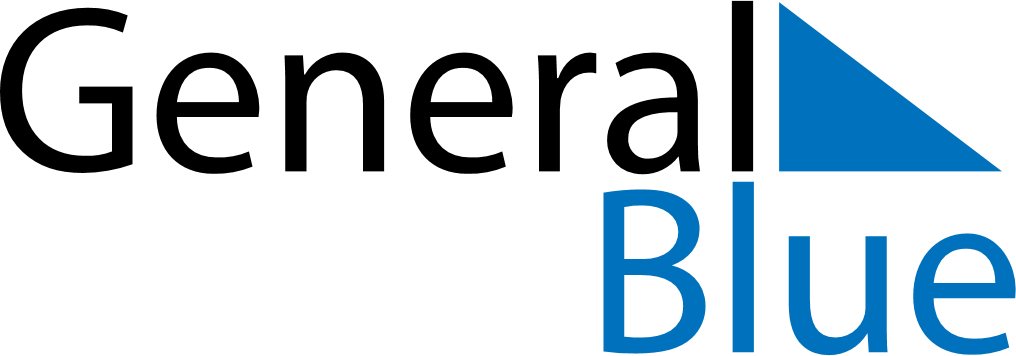 PeruPeruPeruPeruPeruPeruPeruApril 2027April 2027April 2027April 2027April 2027April 2027April 2027April 2027SundayMondayTuesdayWednesdayThursdayFridaySaturday123456789101112131415161718192021222324252627282930May 2027May 2027May 2027May 2027May 2027May 2027May 2027May 2027SundayMondayTuesdayWednesdayThursdayFridaySaturday12345678910111213141516171819202122232425262728293031June 2027June 2027June 2027June 2027June 2027June 2027June 2027June 2027SundayMondayTuesdayWednesdayThursdayFridaySaturday123456789101112131415161718192021222324252627282930 May 1: Labour DayJun 29: Saints Peter and Paul